lMADONAS NOVADA PAŠVALDĪBA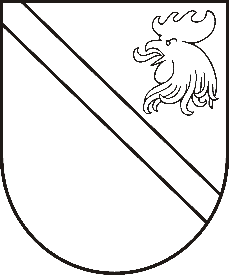 Reģ. Nr. 90000054572Saieta laukums 1, Madona, Madonas novads, LV-4801 t. 64860090, e-pasts: pasts@madona.lv ___________________________________________________________________________MADONAS NOVADA PAŠVALDĪBAS DOMESLĒMUMSMadonā2021.gada 20.aprīlī							            		 Nr.148									    (protokols Nr.9, 8.p.)Par zemes pirkšanu atbilstoši dzīvokļa domājamām daļām Madonas novada pašvaldībā ir saņemts SIA “Madonas namsaimnieks” valdes locekļa Oskara Janoviča 17.03.2021. iesniegums (reģistrēts Madonas novada pašvaldībā ar reģ.Nr.MNP/2.1.3.1./21/779) ar piedāvājumu atsavināt zemes domājamās daļas atbilstoši Valmieras ielā 16, Madonā, Madonas novada pašvaldībai īpašumā/valdījumā esošo dzīvokļu domājamām daļām.SIA “Madonas namsaimnieks” savā piedāvājumā Madonas novada pašvaldībai sniedz sekojošu informāciju:[1] SIA “Madonas namsaimnieks” apsaimnieko māju Valmieras ielā 16, Madonā, Madonas novadā. Madonas novada pašvaldībai mājā viens dzīvoklis ir īpašumā un otrs valdījumā: [1.1.] īpašumā – dzīvoklis Valmieras ielā 16-23, Madonā, Madonas novadā, (dzīvokļa platība - 35.6 m2; 334/17394 dzīvokļa domājamās daļas no dzīvojamās mājas);[1.2.]  valdījumā - dzīvoklis Valmieras ielā 16-36, Madonā, Madonas novadā, (dzīvokļa platība - 48.4 m2; 484/17394 dzīvokļa domājamās daļas no dzīvojamās mājas).[2.] Zemes īpašnieks ir SIA “Madonas namsaimnieks” (turpmāk – Pārvaldnieks). Zeme tika iegādāta, ievērojot labas pārvaldības principu, izsolē dzīvokļu īpašnieku interesēs. Par izsoles faktu dzīvokļu īpašnieki tika informēti un Pārvaldnieks piedalījās izsolē, pamatojoties uz dzīvokļu īpašnieku sapulcēs pieņemtajiem lēmumiem. Sapulces laikā dzīvokļu īpašnieki noteica zemes iegādes cenu, līdz kurai Pārvaldnieks ir tiesīgs solīt.[3.] Daudzdzīvokļu dzīvojamās mājas Valmieras ielā 16, Madonā, dzīvokļu īpašnieki 14.09.2020. dzīvokļu īpašnieku kopsapulcē pieņēma lēmumu Nr. 15, uz kura pamata nolēma iegādāties zemi zem un ap māju. Pārvaldnieka piedāvātais kopējais zemes cenas aprēķins ir 6465.90 EUR. Summā ir iekļauti izsoles izdevumi, valsts nodevas par reģistrāciju zemesgrāmatā, nekustamā īpašuma nodoklis par 2019. un 2020. gadu,  zemes sadales un zemes ierīcības projekta izstrādes mērnieku pakalpojumi un izdevumi, kas saistīti ar īpašuma ierakstīšanu zemesgrāmatā. Zemes kopējā platība, ko dzīvokļu īpašnieki sapulcē nolēma iegādāties ir 1759 m2.[4.] Dzīvokļu īpašnieki nolēma par zemes iegādi maksāt katrs no saviem personīgajiem līdzekļiem, neizmantojot mājas uzkrājumu. [5.] Tā kā mājā Valmieras ielā 16, Madonā, Madonas novada pašvaldībai īpašumā/valdījumā ir divi dzīvokļi, tad Pārvaldnieks informē Madonas novada pašvaldību, ka proporcionāli dzīvokļu domājamām daļām maksa par zemes domājamo daļu ir sekojoša:[5.1.] Valmieras ielā 16-23, Madonā, Madonas novadā, (dzīvokļa platība - 35.6 m2; 334/17394 dzīvokļa domājamās daļas no dzīvojamās mājas; maksa par domājamām daļām no zemes atbilstoši dzīvokļa domājamām daļām  – 124.19 EUR);[5.2.]  Valmieras ielā 16-36, Madonā, Madonas novadā, (dzīvokļa platība - 48.4 m2; 484/17394 dzīvokļa domājamās daļas no dzīvojamās mājas; maksa par domājamām daļām no zemes atbilstoši dzīvokļa domājamām daļām – 179.96 EUR).[6.] Pārvaldnieks informē Madonas novada pašvaldību, ka dzīvoklis Valmieras ielā 16-36, Madonā, nav ierakstīts zemesgrāmatā. Pamatojoties uz augstākminēto, SIA “Madonas namsaimnieks” valdes loceklis Oskars Janovičs lūdz Madonas novada pašvaldību ierakstīt zemesgrāmatā dzīvokli Valmieras ielā 16-36, Madonā, un kā augstākminēto dzīvokļu īpašnieku, noslēgt pirkuma pārdevu līgumu par zemes iegādi atbilstoši dzīvokļu domājamām daļām.Noklausījusies Madonas pilsētas pārvaldnieka Gunta Ķevera sniegto informāciju, pamatojoties uz likuma  „Par pašvaldībām” 14. panta pirmās daļas 2. punktu un otrās daļas 3. punktu, 21. panta pirmās daļas 17. punktu un 77. panta ceturto daļu,  ņemot vērā 14.04.2021. Uzņēmējdarbības, teritoriālo un vides jautājumu komitejas un 20.04.2021. Finanšu un attīstības komitejas atzinumu, atklāti balsojot:  PAR –  17 (Agris Lungevičs, Aleksandrs Šrubs, Andrejs Ceļapīters, Andris Dombrovskis, Andris Sakne, Antra Gotlaufa, Artūrs Čačka, Artūrs Grandāns, Gatis Teilis, Gunārs Ikaunieks, Inese Strode, Ivars Miķelsons, Kaspars Udrass, Rihards Saulītis, Valda Kļaviņa, Valentīns Rakstiņš, Zigfrīds Gora), PRET – NAV, ATTURAS – NAV, Madonas novada pašvaldības dome NOLEMJ:1.   Nostiprināt zemesgrāmatā dzīvokli Valmieras ielā 16-36, Madonā; 2. Nekustamā īpašuma pārvaldības un teritoriālās plānošanas nodaļai veikt visas nepieciešamās darbības, kas saistītas ar dzīvokļa Valmieras ielā 16-36, Madonā, nostiprināšanu zemesgrāmatā uz Madonas novada pašvaldības vārda.3. Piekrist atsavināt zemi no zemes īpašnieka SIA Madonas namsaimnieks, Valmieras ielā 16, Madonā, proporcionāli Madonas novada pašvaldības īpašumā esošo dzīvokļu domājamai daļai:3.1.  dzīvokļa Valmieras ielā 16-23, Madonā, Madonas novadā, domājamās daļas ir 334/17394, maksa par zemes domājamām daļām proporcionāli dzīvokļa domājamām daļām ir 124.19 EUR;3.2.  dzīvokļa Valmieras ielā 16-36, Madonā, Madonas novadā, domājamās daļas ir 484/17394,  maksa par zemes domājamām daļām proporcionāli dzīvokļa domājamām daļām ir 179.96 EUR.4.   Madonas novada pašvaldības Juridiskajai nodaļai sagatavot nekustamā īpašuma pirkuma - pārdevuma līgumu;5.  Finansējumu darījuma realizēšanai piešķirt no Madonas pilsētas nesadalītajiem budžeta līdzekļiem.Domes priekšsēdētājs						    A.Lungevičs Čačka 28080793